  											 ....  /  .... / 20...                                                                                                                                               EŞDEĞER DERS FORMU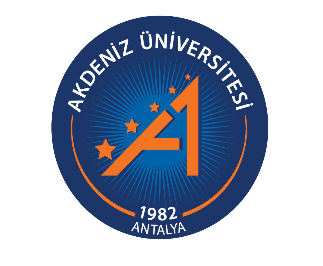 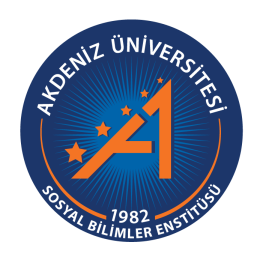 Öğrenci BilgileriÖğrenci BilgileriAdı-SoyadıÖğrenci NumarasıAnabilim DalıProgramıDerslerini Aldığı Üniversite ve ProgramEşdeğer Ders/ Muafiyet Sebebi  Mevlâna          Farabi              Erasmus             Önceki Eğitim          Yatay Geçiş    Dikey Geçiş     Özel ÖğrenciAlınan Ders ve Eşdeğer Ders BilgileriAlınan Ders ve Eşdeğer Ders BilgileriAlınan Ders ve Eşdeğer Ders BilgileriAlınan Ders ve Eşdeğer Ders BilgileriAlınan Ders ve Eşdeğer Ders BilgileriAlınan Ders ve Eşdeğer Ders BilgileriAlınan Ders ve Eşdeğer Ders BilgileriAlınan Ders ve Eşdeğer Ders BilgileriÖnceden Alınan DerslerÖnceden Alınan DerslerÖnceden Alınan DerslerÖnceden Alınan DerslerÖnceden Alınan DerslerÖnceden Alınan DerslerEşdeğer Bulunan DerslerEşdeğer Bulunan DerslerDersin KoduDersin AdıEğitim-Öğretim Yılı ve DönemiEğitim-Öğretim Yılı ve DönemiDersin KredisiDersin notuDersin Kodu ve AdıDersin Kodu ve AdıÖğrencinin Alması Gereken DerslerÖğrencinin Alması Gereken DerslerÖğrencinin Alması Gereken DerslerÖğrencinin Alması Gereken DerslerÖğrencinin Alması Gereken DerslerÖğrencinin Alması Gereken DerslerÖğrencinin Alması Gereken DerslerÖğrencinin Alması Gereken DerslerDersin KoduDersin AdıDersin StatüsüDersin StatüsüDersin DönemiDersin DönemiSonuçSonuçDersin KoduDersin AdıZorunluSeçmeliDersin DönemiDersin DönemiDerse devam zorunludur.Dersin sınavına girmek yeterlidir.                                                                            Anabilim Dalı Başkanı, Unvanı Adı-Soyadı                                                                            İmza                                                                            Anabilim Dalı Başkanı, Unvanı Adı-Soyadı                                                                            İmza                                                                            Anabilim Dalı Başkanı, Unvanı Adı-Soyadı                                                                            İmza                                                                            Anabilim Dalı Başkanı, Unvanı Adı-Soyadı                                                                            İmza                                                                            Anabilim Dalı Başkanı, Unvanı Adı-Soyadı                                                                            İmza                                                                            Anabilim Dalı Başkanı, Unvanı Adı-Soyadı                                                                            İmza                                                                            Anabilim Dalı Başkanı, Unvanı Adı-Soyadı                                                                            İmza                                                                            Anabilim Dalı Başkanı, Unvanı Adı-Soyadı                                                                            İmza